水道事業専 用 水 道 給 水 開 始 届年　　月　　日　　　三木市長　仲田　一彦　　　様水道事務所の所在地住　所　　法人又は組合の場合は、主たる事務所の所在地氏　名　　法人又は組合の場合は、名称及び代表者の氏名　　　　　　　　印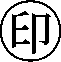 　１　認可の年月日及び番号　２　給水区域（給水対象・供給地域）　３　工事完了（予定）年月日　４　給水開始前の検査予定年月日　５　給水開始予定年月日